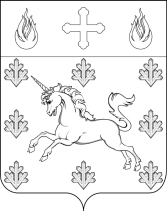 СОВЕТ ДЕПУТАТОВПОСЕЛЕНИЯ СОСЕНСКОЕРЕШЕНИЕ18 марта 2021 года № 55/10О внесении изменений в Решение Совета депутатов поселения Сосенское  от 20 февраля 2020 года № 36/8 «О комиссии поселения Сосенское по исчислению стажа муниципальной службы»В соответствии со статьей 33 Закона г. Москвы от 22.10.2008 № 50 «О муниципальной службе в городе Москве», Совет депутатов поселения Сосенское решил:Внести изменения в Решение Совета депутатов поселения Сосенское от 20 февраля 2020 года № 36/8 «О комиссии поселения Сосенское по исчислению стажа муниципальной службы», изложив приложение 2 к Решению в новой редакции согласно приложению к настоящему Решению.Опубликовать настоящее Решение в газете «Сосенские вести» и разместить на официальном сайте органов местного самоуправления поселения Сосенское в информационно-коммуникационной сети «Интернет». Настоящее Решение вступает в силу со дня его принятия.Контроль за исполнением настоящего Решения возложить на депутата Совета депутатов поселения Сосенское Гущину И.Е.Глава поселения Сосенское						       К.О. БармашевПриложение к Решению Совета депутатов поселения Сосенскоеот 18.03.2021 № 55/10Приложение 2 к Решению Совета депутатовпоселения Сосенскоеот 20.02.2020 № 36/8Состав комиссии поселения Сосенское по исчислению стажа муниципальной службыПредседатель комиссии:Линник И.К. – заместитель главы администрации поселения Сосенское.Заместитель председателя комиссии:Французова Т.Ю. – заместитель главы администрации поселения Сосенское.Секретарь комиссии:Лукичева А.Д. – главный специалист сектора муниципальной службы и кадров администрации поселения Сосенское.Члены комиссии:Бармашев К.О. – глава поселения Сосенское.Гущина И.Е. – депутат Совета депутатов поселения Сосенское.Калиманова Я.А. – заместитель главы администрации поселения Сосенское.Костина Ю.А. – начальник планово-экономического отдела администрации поселения Сосенское. Островская Е.А. – депутат Совета депутатов поселения Сосенское.Тюльменкова К.Н. – начальник отдела по процессуальному и кадровому обеспечению администрации поселения Сосенское.